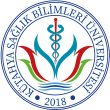 KÜTAHYA SAĞLIK BİLİMLERİ ÜNİVERSİTESİ SİMAV SAĞLIK HİZMETLERİ MYO DANIŞMA KURULUTOPLANTI TUTANAĞIKÜTAHYA SAĞLIK BİLİMLERİ ÜNİVERSİTESİ SİMAV SAĞLIK HİZMETLERİ MYO DANIŞMA KURULUTOPLANTI TUTANAĞIToplantı NoToplantı No2020/01KÜTAHYA SAĞLIK BİLİMLERİ ÜNİVERSİTESİ SİMAV SAĞLIK HİZMETLERİ MYO DANIŞMA KURULUTOPLANTI TUTANAĞIKÜTAHYA SAĞLIK BİLİMLERİ ÜNİVERSİTESİ SİMAV SAĞLIK HİZMETLERİ MYO DANIŞMA KURULUTOPLANTI TUTANAĞIToplantı TarihiToplantı Tarihi28.05.2020KÜTAHYA SAĞLIK BİLİMLERİ ÜNİVERSİTESİ SİMAV SAĞLIK HİZMETLERİ MYO DANIŞMA KURULUTOPLANTI TUTANAĞIKÜTAHYA SAĞLIK BİLİMLERİ ÜNİVERSİTESİ SİMAV SAĞLIK HİZMETLERİ MYO DANIŞMA KURULUTOPLANTI TUTANAĞIToplantı YeriToplantı YeriONLİNEKÜTAHYA SAĞLIK BİLİMLERİ ÜNİVERSİTESİ SİMAV SAĞLIK HİZMETLERİ MYO DANIŞMA KURULUTOPLANTI TUTANAĞIKÜTAHYA SAĞLIK BİLİMLERİ ÜNİVERSİTESİ SİMAV SAĞLIK HİZMETLERİ MYO DANIŞMA KURULUTOPLANTI TUTANAĞIKatılımcı SayısıKatılımcı SayısıBAŞLIKBAŞLIKBAŞLIKBAŞLIKBAŞLIKBAŞLIK-KSBÜ  SİMAV Sağlık Hizmetleri Meslek Yüksekokulu Danışma Kurulu 14.10.2020 Saat 14:00’de Microsoft Teams üzerinden online olarak toplanarak toplantıyı gerçekleştirilmiştir.-KSBÜ  SİMAV Sağlık Hizmetleri Meslek Yüksekokulu Danışma Kurulu 14.10.2020 Saat 14:00’de Microsoft Teams üzerinden online olarak toplanarak toplantıyı gerçekleştirilmiştir.-KSBÜ  SİMAV Sağlık Hizmetleri Meslek Yüksekokulu Danışma Kurulu 14.10.2020 Saat 14:00’de Microsoft Teams üzerinden online olarak toplanarak toplantıyı gerçekleştirilmiştir.-KSBÜ  SİMAV Sağlık Hizmetleri Meslek Yüksekokulu Danışma Kurulu 14.10.2020 Saat 14:00’de Microsoft Teams üzerinden online olarak toplanarak toplantıyı gerçekleştirilmiştir.-KSBÜ  SİMAV Sağlık Hizmetleri Meslek Yüksekokulu Danışma Kurulu 14.10.2020 Saat 14:00’de Microsoft Teams üzerinden online olarak toplanarak toplantıyı gerçekleştirilmiştir.-KSBÜ  SİMAV Sağlık Hizmetleri Meslek Yüksekokulu Danışma Kurulu 14.10.2020 Saat 14:00’de Microsoft Teams üzerinden online olarak toplanarak toplantıyı gerçekleştirilmiştir.GÜNDEM MADDELERİGÜNDEM MADDELERİGÜNDEM MADDELERİGÜNDEM MADDELERİGÜNDEM MADDELERİGÜNDEM MADDELERİAçılış konuşması ve yoklamaKSBÜ  SİMAV Sağlık Hizmetleri Meslek Yüksek Okulunun tanıtımı,Danışma kurulunun amacı, Kurulun faaliyet alanı, Kuruldan beklentiler, Kurulun toplanmaşekli ve zamanı, Kurulun rapor hazırlama ve iletim esaslarıGündem maddelerinin okunarak ilave edilecek husus varsa gündeme madde olarak alınması,Komisyon başkanının belirlenmesi,Komisyon Üyelerinin görev tanımları üzerine görüşme,Yeni açılabilecek bölüm ve program hakkında bilgi verilmesi ve görüş düşünce paylaşımında bulunulmasıSimav  Sağlık Hizmetleri Meslek Yüksekokulu ve Kurumlar arasındaki işbirliği olanaklarının araştırılması için bilgi görüşü alınması,İşbirliği olanaklarının paylaşımının yapılmasıBir sonraki toplantının gündem maddelerinin ve tarihinin belirlenmesi,Dilek ve temenniler.Açılış konuşması ve yoklamaKSBÜ  SİMAV Sağlık Hizmetleri Meslek Yüksek Okulunun tanıtımı,Danışma kurulunun amacı, Kurulun faaliyet alanı, Kuruldan beklentiler, Kurulun toplanmaşekli ve zamanı, Kurulun rapor hazırlama ve iletim esaslarıGündem maddelerinin okunarak ilave edilecek husus varsa gündeme madde olarak alınması,Komisyon başkanının belirlenmesi,Komisyon Üyelerinin görev tanımları üzerine görüşme,Yeni açılabilecek bölüm ve program hakkında bilgi verilmesi ve görüş düşünce paylaşımında bulunulmasıSimav  Sağlık Hizmetleri Meslek Yüksekokulu ve Kurumlar arasındaki işbirliği olanaklarının araştırılması için bilgi görüşü alınması,İşbirliği olanaklarının paylaşımının yapılmasıBir sonraki toplantının gündem maddelerinin ve tarihinin belirlenmesi,Dilek ve temenniler.Açılış konuşması ve yoklamaKSBÜ  SİMAV Sağlık Hizmetleri Meslek Yüksek Okulunun tanıtımı,Danışma kurulunun amacı, Kurulun faaliyet alanı, Kuruldan beklentiler, Kurulun toplanmaşekli ve zamanı, Kurulun rapor hazırlama ve iletim esaslarıGündem maddelerinin okunarak ilave edilecek husus varsa gündeme madde olarak alınması,Komisyon başkanının belirlenmesi,Komisyon Üyelerinin görev tanımları üzerine görüşme,Yeni açılabilecek bölüm ve program hakkında bilgi verilmesi ve görüş düşünce paylaşımında bulunulmasıSimav  Sağlık Hizmetleri Meslek Yüksekokulu ve Kurumlar arasındaki işbirliği olanaklarının araştırılması için bilgi görüşü alınması,İşbirliği olanaklarının paylaşımının yapılmasıBir sonraki toplantının gündem maddelerinin ve tarihinin belirlenmesi,Dilek ve temenniler.Açılış konuşması ve yoklamaKSBÜ  SİMAV Sağlık Hizmetleri Meslek Yüksek Okulunun tanıtımı,Danışma kurulunun amacı, Kurulun faaliyet alanı, Kuruldan beklentiler, Kurulun toplanmaşekli ve zamanı, Kurulun rapor hazırlama ve iletim esaslarıGündem maddelerinin okunarak ilave edilecek husus varsa gündeme madde olarak alınması,Komisyon başkanının belirlenmesi,Komisyon Üyelerinin görev tanımları üzerine görüşme,Yeni açılabilecek bölüm ve program hakkında bilgi verilmesi ve görüş düşünce paylaşımında bulunulmasıSimav  Sağlık Hizmetleri Meslek Yüksekokulu ve Kurumlar arasındaki işbirliği olanaklarının araştırılması için bilgi görüşü alınması,İşbirliği olanaklarının paylaşımının yapılmasıBir sonraki toplantının gündem maddelerinin ve tarihinin belirlenmesi,Dilek ve temenniler.Açılış konuşması ve yoklamaKSBÜ  SİMAV Sağlık Hizmetleri Meslek Yüksek Okulunun tanıtımı,Danışma kurulunun amacı, Kurulun faaliyet alanı, Kuruldan beklentiler, Kurulun toplanmaşekli ve zamanı, Kurulun rapor hazırlama ve iletim esaslarıGündem maddelerinin okunarak ilave edilecek husus varsa gündeme madde olarak alınması,Komisyon başkanının belirlenmesi,Komisyon Üyelerinin görev tanımları üzerine görüşme,Yeni açılabilecek bölüm ve program hakkında bilgi verilmesi ve görüş düşünce paylaşımında bulunulmasıSimav  Sağlık Hizmetleri Meslek Yüksekokulu ve Kurumlar arasındaki işbirliği olanaklarının araştırılması için bilgi görüşü alınması,İşbirliği olanaklarının paylaşımının yapılmasıBir sonraki toplantının gündem maddelerinin ve tarihinin belirlenmesi,Dilek ve temenniler.Açılış konuşması ve yoklamaKSBÜ  SİMAV Sağlık Hizmetleri Meslek Yüksek Okulunun tanıtımı,Danışma kurulunun amacı, Kurulun faaliyet alanı, Kuruldan beklentiler, Kurulun toplanmaşekli ve zamanı, Kurulun rapor hazırlama ve iletim esaslarıGündem maddelerinin okunarak ilave edilecek husus varsa gündeme madde olarak alınması,Komisyon başkanının belirlenmesi,Komisyon Üyelerinin görev tanımları üzerine görüşme,Yeni açılabilecek bölüm ve program hakkında bilgi verilmesi ve görüş düşünce paylaşımında bulunulmasıSimav  Sağlık Hizmetleri Meslek Yüksekokulu ve Kurumlar arasındaki işbirliği olanaklarının araştırılması için bilgi görüşü alınması,İşbirliği olanaklarının paylaşımının yapılmasıBir sonraki toplantının gündem maddelerinin ve tarihinin belirlenmesi,Dilek ve temenniler.KAPSAMKAPSAMKAPSAMKAPSAMKAPSAMKAPSAMKARARLAR / ÖNERİLER:Danışma Kurulu Başkanlığına Simav Kaymakamı Türker Çağatay HALİM’in seçilmesine oy birliği ile karar verilmiştir.Yüksekokulumuzda yeni açılması düşünülen programlar görüşüldü.Okulumuzun bölümlerinde ilk yılın teorik ikinci yılın ise uygulama olarak yapılmasının daha uygun olacağına görüşü belirtildi.Danışma Kurulunun 2021 yılı içerisinde tekrar toplanmasına karar verildi.KARARLAR / ÖNERİLER:Danışma Kurulu Başkanlığına Simav Kaymakamı Türker Çağatay HALİM’in seçilmesine oy birliği ile karar verilmiştir.Yüksekokulumuzda yeni açılması düşünülen programlar görüşüldü.Okulumuzun bölümlerinde ilk yılın teorik ikinci yılın ise uygulama olarak yapılmasının daha uygun olacağına görüşü belirtildi.Danışma Kurulunun 2021 yılı içerisinde tekrar toplanmasına karar verildi.KARARLAR / ÖNERİLER:Danışma Kurulu Başkanlığına Simav Kaymakamı Türker Çağatay HALİM’in seçilmesine oy birliği ile karar verilmiştir.Yüksekokulumuzda yeni açılması düşünülen programlar görüşüldü.Okulumuzun bölümlerinde ilk yılın teorik ikinci yılın ise uygulama olarak yapılmasının daha uygun olacağına görüşü belirtildi.Danışma Kurulunun 2021 yılı içerisinde tekrar toplanmasına karar verildi.KARARLAR / ÖNERİLER:Danışma Kurulu Başkanlığına Simav Kaymakamı Türker Çağatay HALİM’in seçilmesine oy birliği ile karar verilmiştir.Yüksekokulumuzda yeni açılması düşünülen programlar görüşüldü.Okulumuzun bölümlerinde ilk yılın teorik ikinci yılın ise uygulama olarak yapılmasının daha uygun olacağına görüşü belirtildi.Danışma Kurulunun 2021 yılı içerisinde tekrar toplanmasına karar verildi.KARARLAR / ÖNERİLER:Danışma Kurulu Başkanlığına Simav Kaymakamı Türker Çağatay HALİM’in seçilmesine oy birliği ile karar verilmiştir.Yüksekokulumuzda yeni açılması düşünülen programlar görüşüldü.Okulumuzun bölümlerinde ilk yılın teorik ikinci yılın ise uygulama olarak yapılmasının daha uygun olacağına görüşü belirtildi.Danışma Kurulunun 2021 yılı içerisinde tekrar toplanmasına karar verildi.KARARLAR / ÖNERİLER:Danışma Kurulu Başkanlığına Simav Kaymakamı Türker Çağatay HALİM’in seçilmesine oy birliği ile karar verilmiştir.Yüksekokulumuzda yeni açılması düşünülen programlar görüşüldü.Okulumuzun bölümlerinde ilk yılın teorik ikinci yılın ise uygulama olarak yapılmasının daha uygun olacağına görüşü belirtildi.Danışma Kurulunun 2021 yılı içerisinde tekrar toplanmasına karar verildi.Dr. Öğretim Üyesi  Harun ŞENERBaşkanDr. Öğretim Üyesi  Harun ŞENERBaşkanTürker Çağatay HALİMKaymakamTürker Çağatay HALİMKaymakamAv. Adil BİÇERBelediye BaşkanıAv. Adil BİÇERBelediye BaşkanıMehmet ŞİRİKÇİİlçe Milli Eğitim MüdürüMehmet ŞİRİKÇİİlçe Milli Eğitim MüdürüDr. Naci ÇAĞLARBaşhekimDr. Naci ÇAĞLARBaşhekimDr. Ahmet ÖZERİlçe Sağlık MüdürüDr. Ahmet ÖZERİlçe Sağlık MüdürüHatice TERZİKYK Simav Kız Yurt MüdürüHatice TERZİKYK Simav Kız Yurt MüdürüŞeref KAZCIOĞLUTicaret ve Sanayi Odası BaşkanıŞeref KAZCIOĞLUTicaret ve Sanayi Odası BaşkanıAlper IRMAKİş İnsanıAlper IRMAKİş İnsanıEmrah KORKMAZİş İnsanıEmrah KORKMAZİş İnsanıÖğr. Gör. Lütfiye PARLAKKalite KoordinatörüÖğr. Gör. Lütfiye PARLAKKalite KoordinatörüHakkı AKTÜRKYüksekokul SekreteriHakkı AKTÜRKYüksekokul SekreteriÖğr. Gör. Özge Sakarya ÇINKIBirim Kalite Komisyon ÜyesiÖğr. Gör. Özge Sakarya ÇINKIBirim Kalite Komisyon ÜyesiÖğr. Gör. Şenay ÖZERMüdür YardımcısıÖğr. Gör. Şenay ÖZERMüdür YardımcısıErdoğan ERGENÇMezun ÖğrenciErdoğan ERGENÇMezun Öğrenci